Name: __________________________  Slot: _____  Date: ___________________________Accountability Check:  	Trigonometry #1			/18	Pre-Calculus 30SFind the exact value for sinθ, cosθ, and tanθ for the angle whose terminal arm passes through the point given. Then find the value of θ to the nearest degree. Draw a diagram.  (4,-5)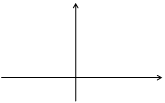            a) Sketch the angle 170˚in standard position. 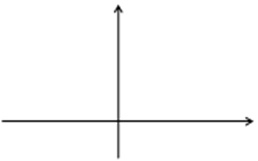 Find the reference angle θr. Identify the other 3 angles from that have the same reference angle.To the nearest degree, which angles satisfy the following equations from [0˚, 360˚]. For exact values, use the unit circle, for non-exact values, use your calculator. Draw a diagram.Using the unit circle only, no calculator, find the sine, cosine, and tangent of the following angles. First sketch the angle and also identify its reference angle.225˚270˚120˚330˚